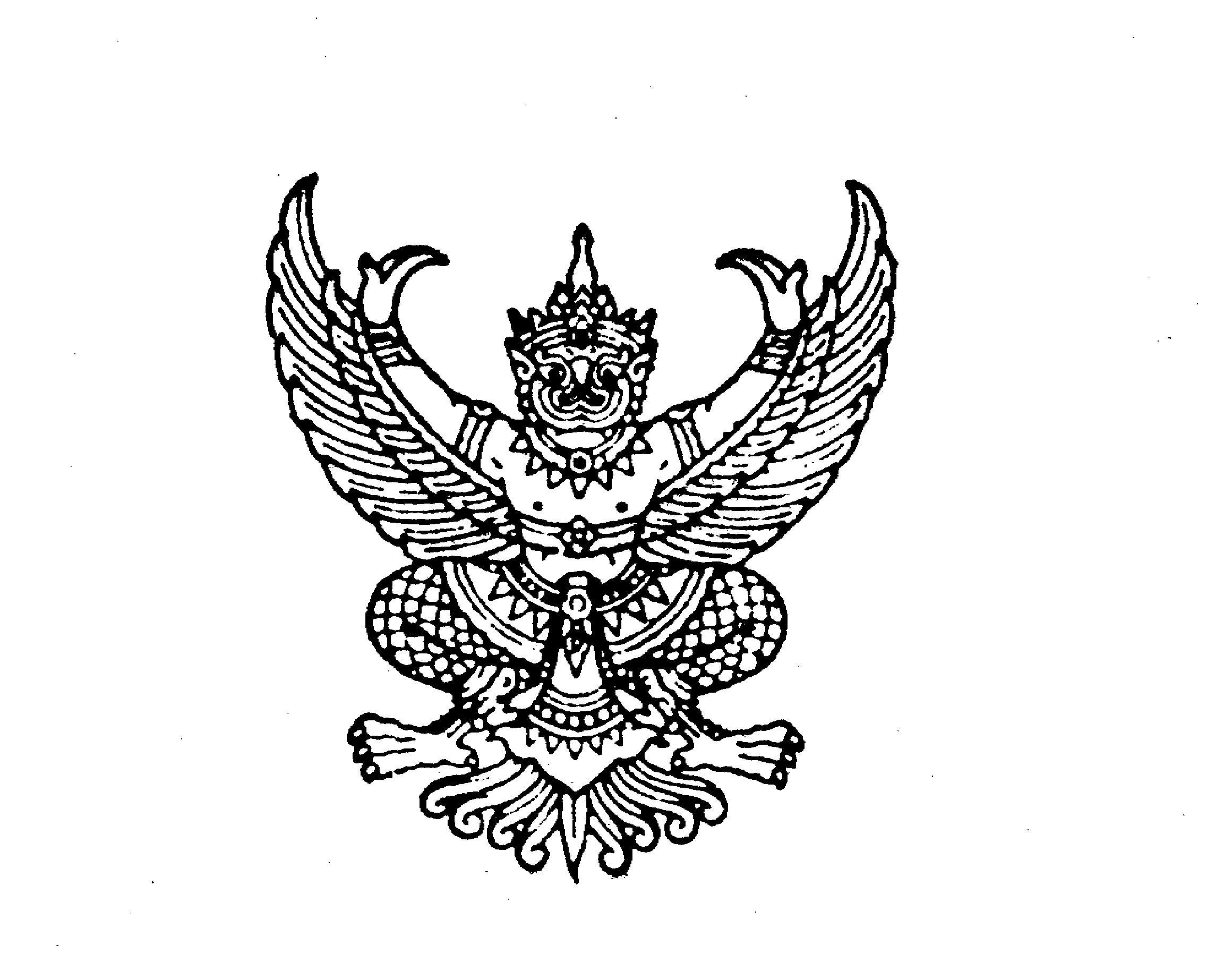 ที่ มท ๐๘๑๖.๕/	1608	               		                 กรมส่งเสริมการปกครองท้องถิ่น   							       ถนนนครราชสีมา เขตดุสิต กทม. ๑๐๓๐๐			 		                 2  กุมภาพันธ์  ๒๕๖4   เรื่อง  การคัดเลือกนักเรียนในพระราชานุเคราะห์ฯ ประจำปีการศึกษา ๒๕๖๔เรียน  ผู้ว่าราชการจังหวัดตาก สิ่งที่ส่งมาด้วย  สำเนาหนังสือสำนักพระราชวัง ที่ พว ๐๐๑๑ (สสท)/27118 ลงวันที่ 25 ธันวาคม ๒๕๖๓  	        จำนวน ๑ ชุด			ด้วยกรมส่งเสริมการปกครองท้องถิ่นได้รับแจ้งจากสำนักพระราชวัง ว่าโครงการส่วนพระองค์สมเด็จพระกนิษฐาธิราชเจ้า กรมสมเด็จพระเทพรัตนราชสุดา ฯ สยามบรมราชกุมารี จะดำเนินการคัดเลือกนักเรียนที่จบการศึกษาชั้นประถมศึกษาปีที่ ๖ จากโรงเรียนในสังกัดองค์กรปกครองส่วนท้องถิ่น ตามพระราชดำริ สมเด็จพระกนิษฐาธิราชเจ้า กรมสมเด็จพระเทพรัตนราชสุดา ฯ สยามบรมราชกุมารี ที่อยู่ในพื้นที่ทุรกันดาร โรงเรียนละ ๑ คน เพื่อขอพระราชทานเป็นนักเรียนในพระราชานุเคราะห์สมเด็จพระกนิษฐาธิราชเจ้า        กรมสมเด็จพระเทพรัตนราชสุดา ฯ สยามบรมราชกุมารี ประจำปีการศึกษา ๒๕๖4 		กรมส่งเสริมการปกครองท้องถิ่นพิจารณาแล้ว เพื่อให้การคัดเลือกนักเรียนที่จบการศึกษา  ชั้นประถมศึกษาปีที่ ๖ จากโรงเรียนในสังกัดองค์กรปกครองส่วนท้องถิ่นเพื่อขอพระราชทานเป็นนักเรียน      ในพระราชานุเคราะห์สมเด็จพระกนิษฐาธิราชเจ้า กรมสมเด็จพระเทพรัตนราชสุดา ฯ สยามบรมราชกุมารี ประจำปีการศึกษา ๒๕๖4 เป็นไปด้วยความเรียบร้อย จึงขอความร่วมมือจังหวัดแจ้งองค์กรปกครอง         ส่วนท้องถิ่นดำเนินการ ดังนี้			1. แจ้งสถานศึกษาดำเนินการคัดเลือกนักเรียนที่จบการศึกษาชั้นประถมศึกษาปีที่ ๖        ตามแนวทางการคัดเลือกนักเรียนในพระราชานุเคราะห์ สมเด็จพระกนิษฐาธิราชเจ้า กรมสมเด็จพระเทพรัตน         ราชสุดา ฯ สยามบรมราชกุมารี และจัดส่งผลการคัดเลือกพร้อมหลักฐานการสมัครของนักเรียนจำนวน 3 คน          และรายชื่อคณะกรรมการ ให้สำนักงานส่งเสริมการปกครองท้องถิ่นจังหวัดรวบรวม เพื่อจัดส่งกรมส่งเสริม        การปกครองท้องถิ่น ภายในวันศุกร์ที่ 5 มีนาคม ๒๕๖4๒. รวบรวมหนังสือรับรองการเข้าศึกษาต่อ หนังสือรับรองจากผู้ปกครอง และสำเนาระเบียนแสดงผลการเรียน (ปพ.๑) ฉบับสมบูรณ์ และจัดส่งให้สำนักงานส่งเสริมการปกครองท้องถิ่นจังหวัด เพื่อจัดส่ง   กรมส่งเสริมการปกครองท้องถิ่น ภายในวันพุธที่ 5 พฤษภาคม ๒๕๖4 รายละเอียดปรากฏตามสิ่งที่ส่งมาด้วย		          จึงเรียนมาเพื่อโปรดพิจารณา		ขอแสดงความนับถือ                                 อธิบดีกรมส่งเสริมการปกครองท้องถิ่นกองส่งเสริมและพัฒนาการจัดการศึกษาท้องถิ่นกลุ่มงานส่งเสริมการศึกษานอกระบบ ศิลปวัฒนธรรมและภูมิปัญญาท้องถิ่นโทร. ๐-๒๒๔๑-๙๐๒๒-๓ ต่อ ๔๑๗ โทรสาร ต่อ ๔๑๘ผู้ประสานงาน นายอัครเดช กลิ่นสังข์  ๐๙1 840 8293ที่ มท ๐๘๑๖.๕/	1607	               		                 กรมส่งเสริมการปกครองท้องถิ่น   							       ถนนนครราชสีมา เขตดุสิต กทม. ๑๐๓๐๐			 		                 2   กุมภาพันธ์  ๒๕๖4   เรื่อง  การคัดเลือกนักเรียนในพระราชานุเคราะห์ฯ ประจำปีการศึกษา ๒๕๖๔เรียน  ผู้ว่าราชการจังหวัดระนอง สิ่งที่ส่งมาด้วย  สำเนาหนังสือสำนักพระราชวัง ที่ พว ๐๐๑๑ (สสท)/27118 ลงวันที่ 25 ธันวาคม ๒๕๖๓  	        จำนวน ๑ ชุด			ด้วยกรมส่งเสริมการปกครองท้องถิ่นได้รับแจ้งจากสำนักพระราชวัง ว่าโครงการส่วนพระองค์สมเด็จพระกนิษฐาธิราชเจ้า กรมสมเด็จพระเทพรัตนราชสุดา ฯ สยามบรมราชกุมารี จะดำเนินการคัดเลือกนักเรียนที่จบการศึกษาชั้นประถมศึกษาปีที่ ๖ จากโรงเรียนในสังกัดองค์กรปกครองส่วนท้องถิ่น ตามพระราชดำริ สมเด็จพระกนิษฐาธิราชเจ้า กรมสมเด็จพระเทพรัตนราชสุดา ฯ สยามบรมราชกุมารี ที่อยู่ในพื้นที่ทุรกันดาร โรงเรียนละ ๑ คน เพื่อขอพระราชทานเป็นนักเรียนในพระราชานุเคราะห์สมเด็จพระกนิษฐาธิราชเจ้า        กรมสมเด็จพระเทพรัตนราชสุดา ฯ สยามบรมราชกุมารี ประจำปีการศึกษา ๒๕๖4 		กรมส่งเสริมการปกครองท้องถิ่นพิจารณาแล้ว เพื่อให้การคัดเลือกนักเรียนที่จบการศึกษา  ชั้นประถมศึกษาปีที่ ๖ จากโรงเรียนในสังกัดองค์กรปกครองส่วนท้องถิ่นเพื่อขอพระราชทานเป็นนักเรียน     ในพระราชานุเคราะห์สมเด็จพระกนิษฐาธิราชเจ้า กรมสมเด็จพระเทพรัตนราชสุดา ฯ สยามบรมราชกุมารี ประจำปีการศึกษา ๒๕๖4 เป็นไปด้วยความเรียบร้อย จึงขอความร่วมมือจังหวัดแจ้งองค์การบริหารส่วนจังหวัดระนองดำเนินการ ดังนี้			1. แจ้งสถานศึกษาดำเนินการคัดเลือกนักเรียนที่จบการศึกษาชั้นประถมศึกษาปีที่ ๖        ตามแนวทางการคัดเลือกนักเรียนในพระราชานุเคราะห์ สมเด็จพระกนิษฐาธิราชเจ้า กรมสมเด็จพระเทพรัตน          ราชสุดา ฯ สยามบรมราชกุมารี และจัดส่งผลการคัดเลือกพร้อมหลักฐานการสมัครของนักเรียนจำนวน 3 คน          และรายชื่อคณะกรรมการ ให้สำนักงานส่งเสริมการปกครองท้องถิ่นจังหวัดรวบรวม เพื่อจัดส่งกรมส่งเสริม        การปกครองท้องถิ่น ภายในวันศุกร์ที่ 5 มีนาคม ๒๕๖4๒. รวบรวมหนังสือรับรองการเข้าศึกษาต่อ หนังสือรับรองจากผู้ปกครอง และสำเนาระเบียนแสดงผลการเรียน (ปพ.๑) ฉบับสมบูรณ์ และจัดส่งให้สำนักงานส่งเสริมการปกครองท้องถิ่นจังหวัด เพื่อจัดส่ง   กรมส่งเสริมการปกครองท้องถิ่น ภายในวันพุธที่ 5 พฤษภาคม ๒๕๖4 รายละเอียดปรากฏตามสิ่งที่ส่งมาด้วย		จึงเรียนมาเพื่อโปรดพิจารณา 		ขอแสดงความนับถือ อธิบดีกรมส่งเสริมการปกครองท้องถิ่นกองส่งเสริมและพัฒนาการจัดการศึกษาท้องถิ่นกลุ่มงานส่งเสริมการศึกษานอกระบบ ศิลปวัฒนธรรมและภูมิปัญญาท้องถิ่นโทร. ๐-๒๒๔๑-๙๐๒๒-๓ ต่อ ๔๑๗ โทรสาร ต่อ ๔๑๘ผู้ประสานงาน นายอัครเดช กลิ่นสังข์  ๐๙1 840 8293